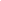 Description: 	Board of Directors MeetingDate: 		January 25, 2016Time:		6:00p – 7:00p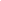 Attendees:	Nate Dotson (ND),	Erik Hoenigman (EH), 	Steve Ischay (SI), 	Scott Platz (SP)Members not in Attendance:	None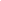 Review of Action itemsNoneNew BusinessSI - Desire to establish a set meeting calendar for both board and general meetingsSI - Expressed a desire to establish formal meeting minutes and action items for each meetingEH - Met with Hambden firefighter who as agreed to provide CPR training again this year.  All - Discussion on extending the registration period. All - Discussion on how to place kids who register after the deadline but before the start of the seasonAll - Discussion on the financial health of the leagueAll - Discussion on how many returning coaches we believe to have for next year. Also discussed a formal mentorship program for the C division coaches with the goal of establishing a support system for new coachesSI - We will not have a meeting in February, next meeting will be in March 2016Motions/ Actions TakenNoneAction ItemsDotson - Supply year-end financial statements in February 2016 Hoenigman - Take inventory of all coaches boxes and provide recommendations for replenishments at the March MeetingIschay - Establish a Board and general meeting calendar by the March 2016 meetingIschay - Develop a general meeting survey to be distributed to the board for review by the end of the weekIschay – Work with Rob to get the necessary paperwork for field usage for the 2016 year.May need to find another field for “C” division to practice on as the field used last year has been sold. 